ВОЛОГОДСКАЯ ОБЛАСТЬМЭРИЯ ГОРОДА ЧЕРЕПОВЦАУ П Р А В Л Е Н И Е    О Б Р А З О В А Н И ЯПриказО проведении  XI городской конференции учащихся «Алексеевские чтения»В рамках реализации «Календаря массовых мероприятий для муниципальных образовательных учреждений на 2021-2022 учебный год», в соответствии с муниципальным заданием на 2022 год, с целью стимулирования интереса младших школьников к исследовательской деятельности через изучение родного края, его истории, культуры, самобытности, традиций и технического творчестваПРИКАЗЫВАЮ:1. Организовать проведение городской конференции учащихся 1-4тклассов «Алексеевские чтения» 27 февраля 2022 года на базе муниципального автономного образовательного учреждения дополнительного образования «Дворец детского и юношеского творчества имени А.А. Алексеевой».2. Утвердить Положение о проведении ХI городской конференции учащихся «Алексеевские чтения» (Приложение 1).3. Рассмотреть исследовательские работы на следующих секциях: «Историческое краеведение», «Экологическое краеведение», «Литературное краеведение и литературоведение», «Традиционная культура Вологодской области», «Техновызов»,  «Моя Северсталь» и «Наставник».4. Утвердить жюри конференции в составе:Акимова Елена Викторовна, воспитатель МДОУ «Детский сад № 92»;Абрамова Ульяна Алексеевна, педагог-организатор МАОУ ДО «Дворец детского и юношеского творчества имени А.А. Алексеевой»;Белова Ольга Александровна, учитель МАОУ «Средняя общеобразовательная школа № 21 с углубленным изучением отдельных предметов»;Булычева Наталья Николаевна, методист, педагог дополнительного образования МАОУ ДО «Дворец детского и юношеского творчества имени А.А. Алексеевой»;Дроздова Инесса Алексеевна, кандидат педагогических наук, учитель МАОУ «Средняя общеобразовательная школа № 1 имени М. Горького»;Жиганов Роман Олегович, педагог дополнительного образования МАОУ ДО «Дворец детского и юношеского творчества имени А.А. Алексеевой»;Егоровцева Ксения Игоревна, педагог-организатор МАОУ ДО «Дворец детского и юношеского творчества имени А.А. Алексеевой»;Зуева Юлия Владиславовна, педагог-психолог МАОУ ДО «Дворец детского и юношеского творчества имени А.А. Алексеевой»;Илларионова Валентина Петровна, учитель начальных классов МАОУ «Центр образования имени И.А. Милютина»;Ларчина Татьяна Владимировна, учитель начальных классов МАОУ «Центр образования имени И.А. Милютина»;Медведева Валентина Германовна, педагог дополнительного образования МАОУ ДО «Дворец детского и юношеского творчества имени А.А. Алексеевой»;Морозова Марина Александровна, заместитель директора, педагог дополнительного образования МАОУ ДО «Дворец детского и юношеского творчества имени А.А. Алексеевой»;Розова Лариса Евгеньевна, педагог дополнительного образования МАОУ ДО «Дворец детского и юношеского творчества имени А.А. Алексеевой»;Селезнева Наталия Чавдаровна, методист МАОУ ДО «Дворец детского и юношеского творчества имени А.А. Алексеевой»;            Сергун Татьяна Александровна, учитель истории и обществознания МАОУ «Средняя общеобразовательная школа № 4»;            Толоконцева Наталья Алексеевна, педагог дополнительного образования МАОУ ДО «Дворец детского и юношеского творчества имени А.А. Алексеевой».5. Возложить обязанности организаторов конференции на:Деревягину Ольгу Владимировну, педагога-организатора МАОУ ДО «Дворец детского и юношеского творчества имени А.А. Алексеевой»;Долганову Елену Юрьевну, методиста МАОУ ДО «Дворец детского и юношеского творчества имени А.А. Алексеевой».6. Возложить ответственность за жизнь и здоровье участников конференции на Л.В. Чебоксарову, директора МАОУ ДО «Дворец детского и юношеского творчества имени А.А. Алексеевой».7. Возложить контроль за исполнением приказа на С.В. Клейнер, начальника отдела общего и дополнительного образования управления образования мэрии г. Череповца.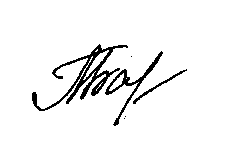 Начальник управления образования                                                      М.Г. Барабанова     Приложение  к приказу управления образования                                                                                                    №  61  от 14.01.2022 Положениео XI городской конференции учащихся «Алексеевские чтения». Городская конференция «Алексеевские чтения» является муниципальным этапом областных конференций и конкурсов исследовательских работ: «Первое открытие» и «Мы исследователи», областные Чтения по фольклору и этнографии (1-4 класс).1.Цель  конференции: создание условий для интеллектуально – творческого развития учащихся младшего школьного возраста. Задачи конференции: Создание условий для формирования познавательного интереса у начинающих исследователей.Стимулирование интереса младших школьников к исследовательской деятельности через изучение родного края, его истории, культуры, самобытности, традиций.Содействие развитию и распространению педагогических технологий и образовательных программ по организации исследовательской деятельности учащихся.2. Учредители конференции.Управление образования г. Череповца, МАОУ ДО «Дворец детского и юношеского творчества имени А.А.Алексеевой».3. Организатор конференции. МАОУ ДО «Дворец детского и юношеского творчества имени А.А. Алексеевой”4. Место и время проведения.27 февраля 2022 года в 9.00 часов. МАОУ ДО «Дворец детского и юношеского творчества имени А.А. Алексеевой», Сталеваров, 32.5. Структура конференции.   В программу конференции входит работа следующих секций:- историческое краеведение;- традиционная народная культура Вологодской области;- экологическое краеведение;- литературное краеведение и литературоведение;-техновызов: математика, физика, информатика, медиа-проекты (мультфильмы, игры), робототехника;- секция «Наставник» (6-10 лет);-секция «Моя Северсталь» (история семьи и комбината, литературное творчество (проекты), экология Северстали и т.д.)6. Участники конференции. К участию допускаются работы, подготовленные учащимися 1 - 4 классов  образовательных  учреждений, подготовившие исследовательскую работу или проект. Работы, принимавшие участие в конференции «Алексеевские чтения» 2020-2021 учебного года, должны быть доработаны, согласно рекомендациям в оценочном листе участника.На секции «Наставник» и «Моя Северсталь» принимаются работы выполненные дошкольниками и младшими школьниками.7. Условия участия в конференции.Для участия в конференции необходимо  с 31 января по 11 февраля 2022 года представить организаторам конференции: заявку на участие в соответствии с Приложением 1 (в электронном виде);согласие  на обработку персональных данных в соответствии с Приложением 2 (в электронном виде, заполняют родители учащихся);текст исследовательской (проектной) конкурсной работы (в электронном виде).На конференцию работы приносить в печатном виде для жюри!Заявки, согласия и работы принимаются по электронному  адресу: o.v.derevyagina@yandex.ru, телефон: 57-11-27. Педагог - организатор Деревягина Ольга Владимировна. ВНИМАНИЕ!!! Допускается выполнение работы не более чем двумя авторами. 8. Примерные требования к подготовке и оформлению конкурсной работы:8.1.   Материалы должны быть представлены в соответствии со следующими требованиями: текст работы оформляется на листах формата А-4, объём не более 10 страниц (включая титульный лист, оглавление и список литературы); кегль 12, Работа может содержать Приложения. Они могут занимать до 5 дополнительных страниц. Приложения должны быть пронумерованы и озаглавлены. В тексте на них должны содержаться ссылки.8.2. На секции «Традиционная народная культура Вологодской области» работы могут быть представлены в виде стендового доклада (размер стенда 9 листов формата А-4).На титульном листе должна быть указана ФИО фактического руководителя работы. Научным руководителем работы может быть как школьный учитель, так и родители учащихся.8.3.  Конкурсная работа должна содержать: Титульный лист СодержаниеВведение Основную  часть Заключение Список использованной литературы (библиография)Приложения (фотографии, рисунки, схемы и др.) 9. Процедура защиты: выступление длится не более 5 - 7 минут. Защита работы может сопровождаться наглядным материалом: таблицами, рисунками, фото - видео- аудиоматериалами (в т.ч. мультимедийными презентациями) и др. Автор должен кратко обосновать выбор темы исследования, предъявить основные цели, задачи и результаты работы, свой личный вклад в изучение проблемы, охарактеризовать источники и методы исследований (в соответствии с возрастом). Рекомендуемые критерии оценки работ:1. Оформление работы (титульный лист, научно – справочный аппарат, приложения).2. Полнота содержания, актуальность, оригинальность.3. Использование литературы.4. Методы исследования.5. Соответствие выводов целям и задачам.6. Представление работы, умение кратко изложить основное содержание и выводы исследования, подача материала.7. Использование иллюстративного материала.8. Ответы на вопросы.9. Активность работы на секции (вопросы,  участие в обсуждении).10. Жюри конференции.В состав жюри конференции входят представители от организаций  учредителей. 11. Подведение итогов.По итогам выступлений победители награждаются  Дипломами  I, II, III степени. 
Остальным участникам вручаются именные свидетельства участника конференции. ВНИМАНИЕ! Все спорные вопросы, возникшие в ходе работы секции, решаются  непосредственно с членами жюри, по завершению работы данной секции. Претензии после подведения итогов и награждения НЕ ПРИНИМАЮТСЯ!Исполнители:  методист Долганова Елена Юрьевна, педагог-организатор Деревягина Ольга Владимировна, телефон: 57-11-64. Приложение 1 Заявкана участие в XI городской конференции учащихся «Алексеевские чтения»	                                                                                                                     Приложение 2Согласие  на обработку персональных данныхСогласие дается с целью предоставления доступа несовершеннолетнего к участию в мероприятиях (олимпиадах, конкурсах, соревнованиях муниципального, регионального, федерального уровней). Распространяется на следующую информацию:фамилия, имя, отчество, пол, дата рождения (месяц, год), сведения о гражданстве, данные ОМС, адрес места жительства (адрес проживания),контактный телефон, сведения об образовательном учреждении, данные свидетельства обязательного пенсионного страхования,  сведения об образовании (форма получения образования и специализация/профилизация, изучение родных и иностранных языков, сведения об успеваемости (удовлетворительно/неудовлетворительно, хорошо/отлично) и внеурочной занятости и другое), другие персональные данные в рамках Положения мероприятия.С вышеуказанными персональными данными могут быть совершены следующие действия: сбор, систематизация, накопление, хранение, уточнение (обновление, изменение), обезличивание, блокирование, уничтожение персональных данных, а также осуществление действий с моими персональными данными в соответствии с федеральным законодательством.Персональные данные обрабатываются с использованием средств автоматизации и без использования средств автоматизации.Я согласен, что персональные данные будут переданы по запросу организаторам мероприятий и уполномоченным учреждениям, но только в рамках Положения мероприятия или в соответствии с законодательством РФ.Я разрешаю публикацию персональных данных (ФИО, сведения о возрасте, образовательное учреждение,  класс), в том числе посредством информационно-телекоммуникационной сети Интернет в целях, указанных в настоящем согласии.Срок действия данного согласия устанавливается на период текущего учебного года. Настоящее согласие может быть отозвано мной в письменной формеДата________________                         Подпись_____________        (                               ) 14.01.2022№№61Информация  об  участнике  конференцииИнформация  об  участнике  конференцииФамилияИмя, ОтчествоМесто учебы: образовательное учреждение, класс с литеройНеобходимая  техникадля презентацииКонтактный телефон,электронная почта Информация о работеИнформация о работеНазвание секцииНазвание работыНаучный  руководитель работыНаучный  руководитель работыФамилияИмя, ОтчествоУченая степень, званиеДолжность, место работыКонтактный телефон, электронная почта 	Я,(Ф.И.О.)(Ф.И.О.)(Ф.И.О.)(Ф.И.О.)(Ф.И.О.)(Ф.И.О.)(Ф.И.О.)(Ф.И.О.)зарегистрированный по адресузарегистрированный по адресузарегистрированный по адресузарегистрированный по адресупаспорт сериипаспорт серии, номервыдан(кем и когда)(кем и когда)(кем и когда)(кем и когда)(кем и когда)(кем и когда)(кем и когда)(кем и когда)(кем и когда)действующий(ая) в качестве законного представителядействующий(ая) в качестве законного представителядействующий(ая) в качестве законного представителядействующий(ая) в качестве законного представителядействующий(ая) в качестве законного представителядействующий(ая) в качестве законного представителядействующий(ая) в качестве законного представителядействующий(ая) в качестве законного представителя(Ф.И.О. несовершеннолетнего ребенка)(Ф.И.О. несовершеннолетнего ребенка)(Ф.И.О. несовершеннолетнего ребенка)(Ф.И.О. несовершеннолетнего ребенка)(Ф.И.О. несовершеннолетнего ребенка)(Ф.И.О. несовершеннолетнего ребенка)(Ф.И.О. несовершеннолетнего ребенка)(Ф.И.О. несовершеннолетнего ребенка)(Ф.И.О. несовершеннолетнего ребенка)документ удостоверяющий личностьдокумент удостоверяющий личностьдокумент удостоверяющий личностьдокумент удостоверяющий личностьдокумент удостоверяющий личность(серия, номер, кем и когда выдан)(серия, номер, кем и когда выдан)(серия, номер, кем и когда выдан)(серия, номер, кем и когда выдан)(серия, номер, кем и когда выдан)(серия, номер, кем и когда выдан)(серия, номер, кем и когда выдан)(серия, номер, кем и когда выдан)(серия, номер, кем и когда выдан)настоящим даю свое согласие на обработку персональных данных несовершеннолетнего:настоящим даю свое согласие на обработку персональных данных несовершеннолетнего:настоящим даю свое согласие на обработку персональных данных несовершеннолетнего:настоящим даю свое согласие на обработку персональных данных несовершеннолетнего:настоящим даю свое согласие на обработку персональных данных несовершеннолетнего:настоящим даю свое согласие на обработку персональных данных несовершеннолетнего:настоящим даю свое согласие на обработку персональных данных несовершеннолетнего:настоящим даю свое согласие на обработку персональных данных несовершеннолетнего:настоящим даю свое согласие на обработку персональных данных несовершеннолетнего:(наименование и адрес оператора)(наименование и адрес оператора)(наименование и адрес оператора)(наименование и адрес оператора)(наименование и адрес оператора)(наименование и адрес оператора)(наименование и адрес оператора)(наименование и адрес оператора)(наименование и адрес оператора)на основаниина основании